 В связи с допущенной технической ошибкой:1. Изложить в новой редакции приложение к распоряжению и.о. главы от 17.11.2023 г. № 01-04-2340/3 «Об утверждении протокола заседания комиссии о единовременном поощрении волонтеров (добровольцев), состоящих в добровольческих общественных объединениях на территории Ленского района», согласно приложению, к настоящему распоряжению.2. Главному специалисту управления делами (Иванская Е.С.) опубликовать настоящее распоряжение в средствах массовой информации и разместить на официальном сайте администрации муниципального образования «Ленский район».3. Настоящее распоряжение вступает в силу с момента подписания.Муниципальное образование«ЛЕНСКИЙ РАЙОН»Республики Саха (Якутия)Муниципальное образование«ЛЕНСКИЙ РАЙОН»Республики Саха (Якутия)Муниципальное образование«ЛЕНСКИЙ РАЙОН»Республики Саха (Якутия)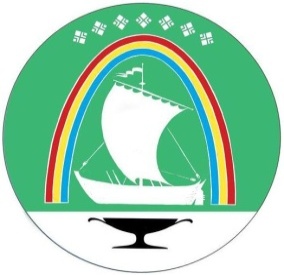 Саха Өрөспүүбүлүкэтин«ЛЕНСКЭЙ ОРОЙУОН» муниципальнайтэриллиитэСаха Өрөспүүбүлүкэтин«ЛЕНСКЭЙ ОРОЙУОН» муниципальнайтэриллиитэ     РАСПОРЯЖЕНИЕ     РАСПОРЯЖЕНИЕ     РАСПОРЯЖЕНИЕ                          Дьаhал                          Дьаhал                          Дьаhал                          Дьаhал                г.Ленск                г.Ленск                г.Ленск                             Ленскэй к                             Ленскэй к                             Ленскэй к                             Ленскэй кот «19» __декабря__ 2023 года                          № __01-04-2600/3_____                 от «19» __декабря__ 2023 года                          № __01-04-2600/3_____                 от «19» __декабря__ 2023 года                          № __01-04-2600/3_____                 от «19» __декабря__ 2023 года                          № __01-04-2600/3_____                 от «19» __декабря__ 2023 года                          № __01-04-2600/3_____                 от «19» __декабря__ 2023 года                          № __01-04-2600/3_____                 от «19» __декабря__ 2023 года                          № __01-04-2600/3_____                 О внесении изменений в распоряжение и.о. главы от 17.11.2023 г. № 01-04-2340/3О внесении изменений в распоряжение и.о. главы от 17.11.2023 г. № 01-04-2340/3О внесении изменений в распоряжение и.о. главы от 17.11.2023 г. № 01-04-2340/3О внесении изменений в распоряжение и.о. главы от 17.11.2023 г. № 01-04-2340/3ГлаваА.В. Черепанов